Name und Adresse der EinrichtungHandlungsfeld und Zielgruppe der EinrichtungTitel des ProjektsBedürftigkeit der Einrichtung / der ZielgruppeCharakter des Projekts(zum ankreuzen)(  )	Begegnung                   (  )	Indoor(  )	Anpacken                      (  )	Outdoor(  )	Kompetenzvermittlung(  )	SonstigesWunschtermin/-zeitraumWochenende möglich?Dauer der Aktion(zum ankreuzen)(  )	Ja		(  ) Nein(  )	Ganzer Tag(  )	2-3 Tage(  )	längerer ZeitraumWas erwarten Sie von den Freiwilligen? (Fähigkeiten, besondere Kleidung etc.)Gewünschte Zahl der Freiwilligen aus dem UnternehmenProjektbeschreibungWelche SDGs werden bedient?       (   )                 (   )                (   )               ( X )               (   )                (   )                 (   )               (   )                 (   )       (   )                 (   )                (   )               ( X )               (   )                (   )                 (   )               (   )                 (   )       (   )                 (   )                (   )               ( X )               (   )                (   )                 (   )               (   )                 (   )Welche SDGs werden bedient?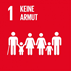 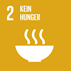 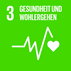 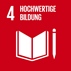 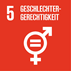 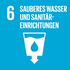 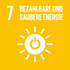 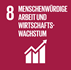 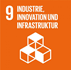       (   )                (   )                  (   )                (   )                 (   )               (   )                (   )              ( X )  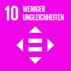 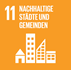 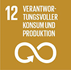 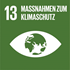 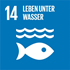 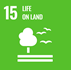 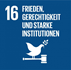 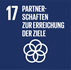       (   )                (   )                  (   )                (   )                 (   )               (   )                (   )              ( X )        (   )                (   )                  (   )                (   )                 (   )               (   )                (   )              ( X )  Mit welchen Kosten rechnen Sie?KontaktKontaktTelefonE-MailAnsprechpartner/in
EinrichtungAnsprechpartner/in
TÜREN ÖFFNEN – BüroFrank Braun
Petra Molzahn0911 / 92 97 17-25tueren-oeffnen@iska-nuernberg.deAnsprechpartner/in
TÜREN ÖFFNEN – Pate/in